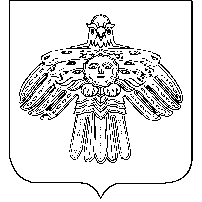 «УЛЫС  ОДЕС»  КАР  ОВМÖДЧÖМИНСА  СÖВЕТСОВЕТ  ГОРОДСКОГО  ПОСЕЛЕНИЯ  «НИЖНИЙ  ОДЕС»___________________________________________________________КЫВКÖРТÖДРЕШЕНИЕ28 сентября 2023 года                                                                              № XV - 78О внесении изменений в решение Совета городского поселения«Нижний Одес» от 08.09.2022 № 45 «Об инициативных проектах»	В соответствии с пунктом 4 статьи 21 Бюджетного кодекса Российской Федерации, статьей  26.1 Федерального закона от 6 октября 2003 г. № 131-ФЗ «Об общих принципах организации местного самоуправления в Российской Федерации», Уставом муниципального образования городского поселения «Нижний Одес» Совет городского поселения «Нижний Одес» решил:1. в приложение 1 «Порядок выдвижения, внесения, обсуждения, рассмотрения и реализации инициативных проектов в муниципальном образовании городского поселения «Нижний Одес», утвержденное решением Совета городского поселения «Нижний Одес» от 08.09.2022  № 45 «Об инициативных проектах»,  внести следующие изменения и дополнения:1.1. Пункт 11 изложить в следующей редакции:«Администрация  осуществляет опубликование (обнародование) и размещение информации о внесении инициативного проекта в администрацию на официальном сайте в разделе «Инициативные проекты» в течение 3 (трех) рабочих дней со дня внесения инициативного проекта в администрацию, которая должна содержать сведения, указанные в инициативном проекте, а также сведения об инициаторах проекта. Одновременно администрация информирует граждан о возможности представления в администрацию своих замечаний и предложений по инициативному проекту с указанием срока их представления, который не может составлять менее 5 (пяти) рабочих дней. Свои замечания и предложения вправе направлять жители муниципального образования, достигшие шестнадцатилетнего возраста.».1.2. Пункт 13 изложить в следующей редакции:«По результатам рассмотрения инициативного проекта администрация в течение 10 рабочих дней осуществляет подготовку заключения о его правомерности, возможности и целесообразности реализации, а также принимает одно из следующих решений:1) поддержать инициативный проект и продолжить работу над ним в пределах бюджетных ассигнований, предусмотренных решением о бюджете муниципального образования городского поселения «Нижний Одес», на соответствующие цели и (или) в соответствии с порядком составления и рассмотрения проекта бюджета муниципального образования городского поселения «Нижний Одес» (внесения изменений в решение о бюджете муниципального образования городского поселения «Нижний Одес»);2) отказать в поддержке инициативного проекта и вернуть его инициаторам проекта с указанием причин отказа в поддержке инициативного проекта.Решение о поддержке (об отказе в поддержке) инициативного проекта направляется инициатору проекта по адресу электронной почты, указанному в форме, в соответствии с которой составляются инициативные проекты, утвержденной приложением 1 к Порядку выдвижения, внесения, обсуждения, рассмотрения и реализации инициативных проектов в муниципальном образовании городского поселения «Нижний Одес», в срок не позднее 5 рабочих дней со дня принятия Решения о поддержке (об отказе в поддержке).».1.3. Пункт 14 дополнить абзацем следующего содержания:«Решение об отказе в поддержке инициативного проекта должно быть мотивированным и содержать основания отказа, предусмотренные настоящей статьей Порядка.».1.4. Пункт 16 изложить в следующей редакции:«Администрация  осуществляет опубликование (обнародование) и размещение на официальном сайте в разделе «Инициативные проекты» информации о рассмотрении инициативного проекта.».1.5. Пункт 20 после слов «Инициативные проекты» дополнить словами «администрацией.».1.6. Пункт 25 после слов «со дня завершения реализации инициативного проекта» дополнить словами «администрацией.».1.7. Абзац второй  пункта 26 Порядка изложить в следующей редакции:«Порядок расчета и возврата сумм инициативных платежей, подлежащих возврату лицам (в том числе организациям), осуществившим их перечисление в бюджет муниципального образования, определяется в приложении 3 к решению Совета городского поселения «Нижний Одес» от 08.09.2022  № 45 «Об инициативных проектах».».2. в приложение 2 «Порядок  проведения конкурсного отбора инициативных проектов в муниципальном образовании городского поселения «Нижний Одес», утвержденное решением Совета городского поселения «Нижний Одес» от  08.09.2022 № 45 «Об инициативных проектах»), внести следующие изменения и дополнения:2.1. Пункт 2 изложить в следующей редакции:В случае, если в администрацию городского поселения «Нижний Одес» (далее - администрация) внесено несколько инициативных проектов, в том числе с описанием аналогичных по содержанию приоритетных проблем, администрация организует проведение конкурсного отбора инициативных проектов и информирует об этом инициаторов проекта.Если в администрацию внесен один инициативный проект, администрация также организует проведение конкурсного отбора инициативных проектов и информирует об этом инициаторов проекта.Администрация  информирует инициаторов проекта о дате проведения конкурсного отбора по адресу электронной почты, указанному в форме, в соответствии с которой составляются инициативные проекты, утвержденной Приложением 1 к Порядку выдвижения, внесения, обсуждения, рассмотрения и реализации инициативных проектов в муниципальном образовании городского поселения «Нижний Одес», в срок не позднее, чем за 5 (пять) рабочих дней до даты проведения конкурсного отбора. Инициаторы проекта до даты проведения конкурсного отбора имеют право отозвать свой инициативный проект и отказаться от участия в конкурсном отборе, сообщив об этом письменно в администрацию.Информация о проведении заседания конкурсного отбора инициативных проектов размещается Администрацией на официальном сайте администрации в разделе «Инициативные проекты» в срок не позднее, чем за 5 (пять) рабочих дней до даты проведения конкурсного отбора.2.2. Пункт 4 после слов «и иными нормативными правовыми актами муниципального образования» дополнить словами «городского поселения «Нижний Одес».2.3. Пункт 14 дополнить первым абзацем следующего содержания:«Заседание комиссии по рассмотрению и оценке инициативных проектов проводится в течение 20 рабочих дней со дня окончания рассмотрения всех инициативных проектов, внесенных в администрацию.».2.4. Пункт 15 дополнить вторым и третьим абзацами следующего содержания:«Решения комиссии оформляются протоколом заседания комиссии в течение 3 рабочих дней со дня её заседания. В протоколе указываются список присутствующих, перечень рассмотренных на заседании вопросов и решение по ним. Подписанный протокол заседания комиссии размещается администрацией на официальном сайте в разделе «Инициативные проекты».Выписка из протокола направляется инициаторам проектов в письменном виде в течение 3 рабочих дней со дня подписания протокола председателем и секретарем комиссии».».2.5. Пункт 16 изложить в следующей редакции:«Администрация осуществляет  размещение протокола заседания комиссии на официальном сайте администрации в разделе «Инициативные проекты» в течение 3 рабочих дней со дня его подписания председателем и секретарем комиссии.Протокол заседания комиссии передается в администрацию для реализации инициативных проектов, прошедших отбор.».3. В приложение 4 «Порядок  определения части территории муниципального образования городского поселения «Нижний Одес»,  на которой могут реализовываться инициативные проекты», утвержденное  решением  Совета городского поселения «Нижний Одес» от  08.09.2022 № 45 «Об инициативных проектах»,  внести следующие изменения и дополнения:3.1.Пункт 10 изложить в следующей редакции:«О принятом решении инициатору проекта сообщается в письменном виде по адресу электронной почты, указанному в форме, в соответствии с которой составляются инициативные проекты, утвержденной приложением 1 к Порядку выдвижения, внесения, обсуждения, рассмотрения и реализации инициативных проектов в муниципальном образовании городского поселения «Нижний Одес», с обоснованием (в случае отказа) принятого решения  в течение 5 рабочих дней.».4. Настоящее решение вступает в силу со дня его официального опубликования.Глава городского поселения «Нижний Одес» -Председатель Совета  поселения                                                          А.И. Ларин                                                                                                                                                                                                                                                                                                                                                                                                                                                                                                                                                                                                                                                                                                                                                                                                                                                                                                                                                                                                                                                                                                                                                                                                                                                                                                                                                                                                                                                                                                                                                                                                                                                                                                                                                                                                                                                                                                                                                                                                                                                                                                                                                                                                                                                                                                                                                                                                                                                                                                                                                                                                                                                                                                                                                                                                                                                                                                                                                                                                                                                                                                                                                                                                                                                                                                                                                                                                                                                                                                                                                                                                                                                                                                                                                                                                                                                                                                                                                                                                                                                                                                                                                                                                                                                                                                                                                                                                                                                                                                                                                                                                                                                                                                                                                                                                                                                                                                                                                                                                                                                                                                                                                                                                                                                                                                                                                                                                                                                                                                                                                                                                                                                                                                                                                                                                                                                                                                                                                                                                                                                                                                                                                                                                                                                                                                                                                                                                                                                                                                                                                                                                                                                                                                                                                                                                                                                                                                                                                                                                                                                                                                                                                                                                                                                                                                                                                                                                                                                                                                                                                                                                                                                                                                                                                                                                                                                                                                                                                                                                                                                                                                                                                                                                                                                                                                                                                                                                                                                                                                                                                                                                                                                                                                                                                                                                                                                                                                                                                                                                                                                                                                                                                                                                                                                                                                                                                                                                                                                                                                                                                                                                                                                                                                                                                                                                                                                                                                                                                                                                                                                                                                                                                                                                                                                                                                                                                                                                                                                                                                                                                                                                                                                                                                                                                                                                                                                                                                                                                                                                                                                                                                                                                                                                                                                                                                                                                                                                                                                                                                                                                                                                                                                                                                                                                                                                                                                                                                                                                                                                                                                                                                                                                                                                                                                                                                                                                                                                                                                                                                                                                                                                                                                                                                                                                                                                                                                                                                                                                                                                                                                                                                                         